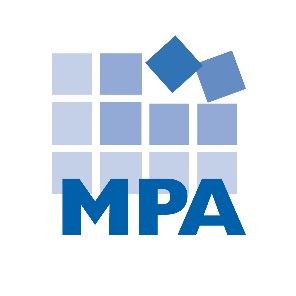 Management Performance AssociatesHIPAA Security Compliance Review(HIPAA Security Risk Analysis)MPA’s HIPAA Security Compliance Review includes the following:Objectives Determine the strengths and weaknesses of HIPAA Security practices, policies and proceduresDevelop an action plan that prioritizes addressable security practicesScope of WorkCovered entities must identify where ePHI is stored, received, maintained and transmitted. This is addressed by completing a Security Risk Analysis. MPA’s HIPAA Security Compliance Review will assess the current status of HIPAA security by:Developing a PHI inventoryReviewing documentation of compliance with each HIPAA Security safeguardReviewing existing HIPAA Security policies and procedures and recommending updatesA list of the security safeguards we will review is on page 5.Developing a PHI inventoryWorking with you and your IT support, MPA will develop an inventory of all ePHI stored, received, maintained and transmitted by your organization. We will identify and document reasonably anticipated threats and vulnerabilities to ePHI; determine the probability of those threats and vulnerabilities; determine the potential impact of all threats and vulnerabilities; and determine the risk level of these threats and vulnerabilities.Reviewing documentation of compliance with each HIPAA Security safeguardMPA will work with your Privacy Officer, Security Officer, IT Support and/or Compliance Officer to:Identify whether each HIPAA Security Safeguard has been addressed with a procedureDetermine whether such procedures are documentedIdentify if additional measures are needed to implement safeguardsDevelop an action plan to mitigate risk Reviewing existing HIPAA Security policies and procedures and recommending updatesMPA will review your security policies to determine whether they align with the findings of the HIPAA Security safeguard review (step 2).MethodWithin four weeks of engagement, MPA will provide a HIPAA Program Review Tool that includes:Requests for documents (e.g. policies and procedures, audit tools and results, etc.)
Anonymous HIPAA survey for you to disseminate to your employees 
Customer questions. These questions are designed to obtain information not revealed in the document review. Answers to questions can be provided by Customer in writing; or, Customer and MPA can complete the questions via discussion.ResultsWithin 8-12 weeks of completion of the compliance review tool, MPA will review the above materials and prepare an Assessment Report, which will include:Findings regarding the successes and challenges of the HIPAA Security program 
An action plan with specific recommendations for improving the HIPAA Security program. The action plan can be implemented directly by Customer; or, if requested, with the assistance of additional services or products offered by MPA.
Risk levels for each area of HIPAA compliance, to help you prioritize your next steps.Note: The HIPAA review will address a number of areas that require input from you and your IT support. MPA does not provide services to address the IT or technical aspects of the HIPAA Security Risk Analysis. For example, penetration tests, or assessment of operating system patch updates. MPA will work with your IT personnel; or MPA can recommend an IT contractor which is also a HIPAA expert to provide a technical evaluation.Advantages of working with MPAA team of experts. Margaret Scavotto, JD, CHC is a nationally recognized compliance expert and speaker, who was trained in health care regulation at Lashly & Baer.Scott Gima, RN, MHA has over 20 years’ experience managing healthcare providers developing quality assurance programs from the clinical perspective, and working with healthcare boards.Michael Scavotto, MHA has over 40 years’ experience as a healthcare executive and hospital physician venture specialist, who has served as a hospital CEO and positioned dozens of healthcare providers for success.An operational perspective.MPA’s 20+ years of experience managing healthcare providers yields compliance approaches that fit your operational needs. Simply put, MPA understands how compliance requirements are implemented in the daily workings of a nursing home.Customized approaches to auditing.MPA evaluates your organization’s risks and helps you create an auditing approach tailored to your risks, maximizing your resources.Flexible service offerings.Select the amount of compliance support you need: MPA can help you with the entire compliance puzzle, or simply provide the missing piece.Competitive pricing.Our clients choose MPA for a competitive price that does not compromise on quality or scope.Clinical involvement.Scott Gima, RN brings an operational management and a clinical perspective to our compliance approach, which helps integrate compliance seamlessly with quality care.Quality and process improvement.MPA believes compliance is a form of quality and process improvement, and focuses on strengthening both core functions.HIPAA expertise.Margaret Scavotto had extensive experience with HIPAA when practicing law at Lashly & Baer, and has continued this skill at MPA. Scott Gima has a wealth of knowledge and expertise on HIPAA Security. Scavotto and Scott Gima provide comprehensive assistance with HIPAA privacy, security and social media use.A focus on culture and training.MPA strongly believes a successful compliance program needs ongoing training, and a culture of compliance to support it, and our compliance program effectiveness review evaluates both.Comprehensive library of compliance tools.MPA has a comprehensive library of compliance tools at our fingertips. We have spent more than seven years developing practical compliance tools and we have not found a library that is more extensive or user friendly.EXHIBIT AHIPAA Program Effectiveness Review ItemsSectionStandardsCFR &SpecificationImplementation Specifications DescriptionImplementation Specifications DescriptionRequired (R) or Addressable (A)Required (R) or Addressable (A)(R)(A)Administrative SafeguardsAdministrative SafeguardsAdministrative SafeguardsAdministrative SafeguardsAdministrative SafeguardsAdministrative SafeguardsAdministrative Safeguards1.0Security Management Process164.308(a)(1)	1.1Risk AnalysisAssess potential risks and vulnerabilities with confidentiality, integrity and availability of ePHIAssess potential risks and vulnerabilities with confidentiality, integrity and availability of ePHI(R)	1.2Risk ManagementSecurity measures to minimize ePHI breachesSecurity measures to minimize ePHI breaches(R)	1.3Sanction PolicySanctions/disciplinary action for employees who violate privacy and security policiesSanctions/disciplinary action for employees who violate privacy and security policies(R)2.0Assigned Security Responsibility164.308(a)(2)
Security OfficerAppoint Security Officer – handles privacy policies and proceduresAppoint Security Officer – handles privacy policies and procedures(R)3.0Workforce Security164.308(a)(3)	3.1Authorization and/or SupervisionProcedures for supervision and oversight of employees working with ePHIProcedures for supervision and oversight of employees working with ePHI(A)	3.2Workforce ClearanceProcedures that address employee’s access to ePHI based on their job responsibilities and minimum necessary requirement Procedures that address employee’s access to ePHI based on their job responsibilities and minimum necessary requirement (A)	3.3Termination ProceduresProcedures to terminate employee access to ePHI after separation from organizationProcedures to terminate employee access to ePHI after separation from organization(A)4.0Information Access Management164.308(a)(4)(i)	4.1Isolating Health care clearing house functionsPolicies and procedures for clearinghouses’ protection of its’ ePHIPolicies and procedures for clearinghouses’ protection of its’ ePHI(R)	4.2Access AuthorizationPolicies and procedures for ePHI access through workstations, processes or programsPolicies and procedures for ePHI access through workstations, processes or programs(R)	4.3Access Establishment & ModificationPolicies and procedures that are based on access authorization policies. This specification addresses the establishment, documentation and modification of a user’s right to access ePHI.Policies and procedures that are based on access authorization policies. This specification addresses the establishment, documentation and modification of a user’s right to access ePHI.(R)5.0Security Awareness and Training164.308(a)(5)	5.1Security RemindersPolicies and procedures to provide periodic security updates to the workforcePolicies and procedures to provide periodic security updates to the workforce(A)	5.2Protection from Malicious SoftwarePolicies and procedures for awareness training to guard against malicious software that can access and compromise ePHI Policies and procedures for awareness training to guard against malicious software that can access and compromise ePHI (A)	5.3Log-in MonitoringPolicies and procedures to monitor log-in attempts and periodic review of logs to identify unauthorized access to ePHIPolicies and procedures to monitor log-in attempts and periodic review of logs to identify unauthorized access to ePHI(A)	5.4Password ManagementPolicies and procedures for creating, changing and safeguarding passwordsPolicies and procedures for creating, changing and safeguarding passwords(A)6.0Security Incident Procedures164.308(a)(6)
Response and ReportingPolicies and Procedures to identify, mitigate and document security breaches or incidents and the effects or impact on ePHIPolicies and Procedures to identify, mitigate and document security breaches or incidents and the effects or impact on ePHI(R)7.0Contingency Plan164.308(a)(7)	7.1Data Backup PlanPolicies and Procedures and methods to backup ePHI and to obtain copies of ePHI or restoration procedures in the event of a breach or incident that compromises the integrity of the ePHI dataPolicies and Procedures and methods to backup ePHI and to obtain copies of ePHI or restoration procedures in the event of a breach or incident that compromises the integrity of the ePHI data(R)	7.2Disaster Recovery PlanDevelopment and updating of plans to restore data while minimizing disruption to operationsDevelopment and updating of plans to restore data while minimizing disruption to operations(R)	7.3Emergency Mode Operation PlanPolicies and procedures to ensure continuation of critical business operations while protecting ePHI in emergency conditionsPolicies and procedures to ensure continuation of critical business operations while protecting ePHI in emergency conditions(R)	7.4Testing and Revision ProceduresPolicies and procedures for periodic testing and revising of all phases of the contingency planPolicies and procedures for periodic testing and revising of all phases of the contingency plan(A)	7.5Applications and Data Criticality AnalysisAnalysis and review of software applications, data and IT systems (that support apps and data) that are important or required for critical operations. This determines the order of applications and data restorationAnalysis and review of software applications, data and IT systems (that support apps and data) that are important or required for critical operations. This determines the order of applications and data restoration(A)8.0Evaluation164.308(a)(8)Periodic assessment of technical and non-technical elements of ePHI security. This needs to be done in response to changes in the cybersecurity environment or operational changesPeriodic assessment of technical and non-technical elements of ePHI security. This needs to be done in response to changes in the cybersecurity environment or operational changes(R)9.0Business Associate Contracts and Other Arrangements164.308(b)(1)
Written Contract or Other ArrangementDevelop and implement Business Associates agreements with vendors requiring their compliance with all BA HIPAA requirementsDevelop and implement Business Associates agreements with vendors requiring their compliance with all BA HIPAA requirements(R)Physical SafeguardsPhysical SafeguardsPhysical SafeguardsPhysical SafeguardsPhysical SafeguardsPhysical SafeguardsPhysical Safeguards10.0Facility Access Controls164.310(a)(1)164.310(a)(1)	10.1Contingency OperationsContingency OperationsPolicies and procedures that allow access to facility or organization and data restoration in emergency situations(A)	10.2Facility Security PlanFacility Security PlanPolicies and procedures to protect facility and its equipment from unauthorized access, tampering or theft(A)	10.3Access Control and Validation ProceduresAccess Control and Validation ProceduresPolicies and procedures to control validate person’s physical access to facility or areas of the facility based on their role/function and control access to software programs for testing and revision (vendor access to areas of systems that contain ePHI).(A)	10.4Maintenance RecordsMaintenance RecordsPolicies and procedures to document repairs and changes to the parts of a facility dealing with physical security related to protecting ePHI.(A)11.0Workstation Use164.310(b)164.310(b)Policies and procedures that specify workstation functions, how the functions are to be performed and the physical surroundings around the workstations to protect ePHI(R)12.0Workstation Security164.310(c)164.310(c)Policies and procedures to restrict access to all workstations to authorized user(s)(R)13.0Device and Media Controls164.310(d)(1)164.310(d)(1)	13.1DisposalDisposalPolicies and procedures for permanent removal of ePHI data that is stored or resides on electronic media or hardware.(R)	13.2Media Re-useMedia Re-usePolicies and procedures for permanent removal of ePHI data that is stored or resides on electronic media or hardware before the hardware or media is reused or reissued.(R)	13.3AccountabilityAccountabilityPolicies and procedures for documenting the permanent removal of ePHI from hardware or electronic media(A)	13.4Data Backup and StorageData Backup and StorageCreating validated copies of ePHI when it is necessary to move ePHI data between electronic media or hardware. Copies must be exact, retrievable and properly protected.(A)Technical SafeguardsTechnical SafeguardsTechnical SafeguardsTechnical SafeguardsTechnical SafeguardsTechnical SafeguardsTechnical Safeguards14.0Access Control164.312(a)(1)	14.1Unique User IdentificationEach workforce member is assigned a user ID specific to each person Each workforce member is assigned a user ID specific to each person (R)	14.2Emergency Access ProcedureProcedures for timely access to ePHI when there is loss of data and/or systems during an emergency.Procedures for timely access to ePHI when there is loss of data and/or systems during an emergency.(R)	14.3Automatic LogoffSpecifying timed logoff’s that automatically lock workstations. Timeout periods are based on proximity to unauthorized physical access (high-traffic areas)Specifying timed logoff’s that automatically lock workstations. Timeout periods are based on proximity to unauthorized physical access (high-traffic areas)(A)	14.4Encryption and DecryptionBased on a risk analysis, determine the need for encryption/decryption of ePHI data that resides or is stored on workstations and electronic media. This includes ePHI data at rest and in motion.Based on a risk analysis, determine the need for encryption/decryption of ePHI data that resides or is stored on workstations and electronic media. This includes ePHI data at rest and in motion.(A)15.0Audit Controls164.312(b)Develop mechanisms to capture and review activity in systems, programs and applications that contain ePHI. Audit controls all the monitoring of workforce activities and actions, mitigating security incidents, policy enforcement and/or network troubleshooting.Develop mechanisms to capture and review activity in systems, programs and applications that contain ePHI. Audit controls all the monitoring of workforce activities and actions, mitigating security incidents, policy enforcement and/or network troubleshooting.(R)16.0Integrity164.312(c)(1)
Mechanism to Authenticate Electronic Protected Health InformationPolicies and procedures to ensure ePHI data is accurate and dependable for access or retrieval by preventing improper alteration or destruction of ePHI data.Policies and procedures to ensure ePHI data is accurate and dependable for access or retrieval by preventing improper alteration or destruction of ePHI data.(A)17.0Person or Entity Authentication164.312(d)
Verifying user is the correct userWorkforce members do not allow others to use their ID/passwords. Verify receiver of ePHI before it is sent. Determination of the need for multi-factor user authentication in addition of ID/passwordsWorkforce members do not allow others to use their ID/passwords. Verify receiver of ePHI before it is sent. Determination of the need for multi-factor user authentication in addition of ID/passwords(R)18.0Transmission Security164.312(e)(1)	18.1Integrity ControlsSecurity measures to protect the integrity of electronically transmitted ePHISecurity measures to protect the integrity of electronically transmitted ePHI(A)	18.2EncryptionDetermine the need for encrypting the transmission of ePHI.Determine the need for encrypting the transmission of ePHI.(A)Organizational RequirementsOrganizational RequirementsOrganizational RequirementsOrganizational RequirementsOrganizational RequirementsOrganizational RequirementsOrganizational Requirements19.0Business Associate Contracts or Other Arrangements164.314(a)(1)	19.1Business Associate ContractsBAAs will ensure that a BA or its subcontractor that creates, maintains or transmits ePHI will agree to protect ePHI and report any security incidents to the BA.BAAs will ensure that a BA or its subcontractor that creates, maintains or transmits ePHI will agree to protect ePHI and report any security incidents to the BA.(R)19.2Other ArrangementsThe BA must abide by 19.1 for any other arrangements with vendors that create, maintain or transmit ePHI.The BA must abide by 19.1 for any other arrangements with vendors that create, maintain or transmit ePHI.(R)20.0Requirements for Group Health Plans164.314(b)(1)
Implementation SpecificationsGroup health plans and/or its plan sponsor must safeguard its ePHI.Group health plans and/or its plan sponsor must safeguard its ePHI.(R)Policies and Procedures and Documentation RequirementsPolicies and Procedures and Documentation RequirementsPolicies and Procedures and Documentation RequirementsPolicies and Procedures and Documentation RequirementsPolicies and Procedures and Documentation RequirementsPolicies and Procedures and Documentation RequirementsPolicies and Procedures and Documentation Requirements21.0Policies and Procedures164.316(a)
Policy documentationAll required and necessary HIPAA policies and procedures must be documented. Other required communication, action, activity or designation must also be documented.All required and necessary HIPAA policies and procedures must be documented. Other required communication, action, activity or designation must also be documented.(R)22.0Documentation164.316(b)(1)	22.1Time LimitRetain documentation for 6 years Retain documentation for 6 years (R)	22.2AvailabilityDocumentation must be made availableDocumentation must be made available(R)	22.3UpdatesPeriodic documentation review is required as needed in response to changes in environment or operations that affect ePHI securityPeriodic documentation review is required as needed in response to changes in environment or operations that affect ePHI security(R)